Технологическая карта №  6  краткосрочной образовательной практики  коррекционной направленности для детей 5-7 лет«Трудный звук «Ш – ты мой друг»ФИО педагога: Ландина Оксана АлександровнаДолжность: учитель - логопедТематический план занятийПРИЛОЖЕНИЯПриложение № 1Мнемотаблица для анализа артикуляции звука «Ш»Приложение № 2Игра «Змея шипит» для автоматизации изолированного звука «Ш»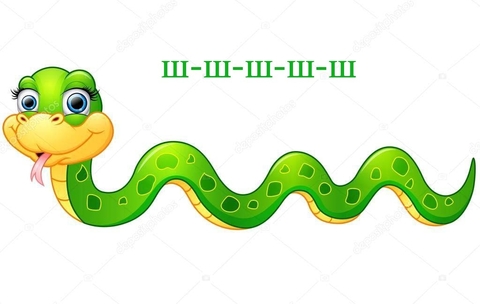 Приложение № 3 Игра «Помоги Маше» для автоматизации звука «Ш» в словах и предложениях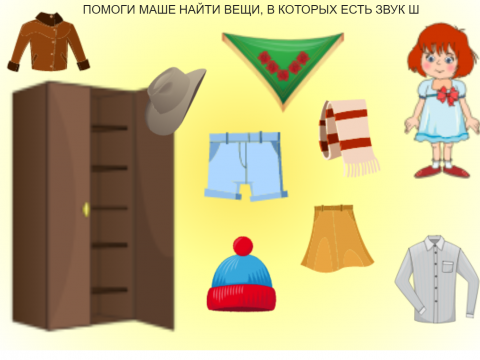 Приложение № 4Игра «Машины шарики» для автоматизации звука «Ш» в словах и предложениях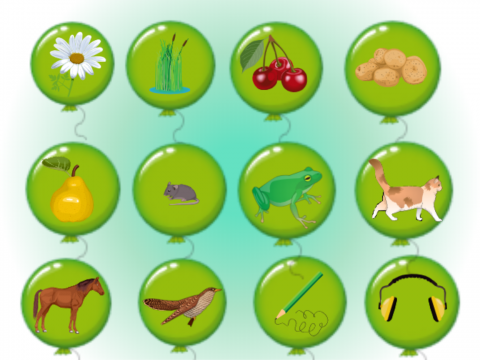 Приложение № 5Схема для анализа артикуляции звука «Ш»Приложение № 6Игра «Что нашел мышонок в камышах» для автоматизации звука «Ш» в словах и предложениях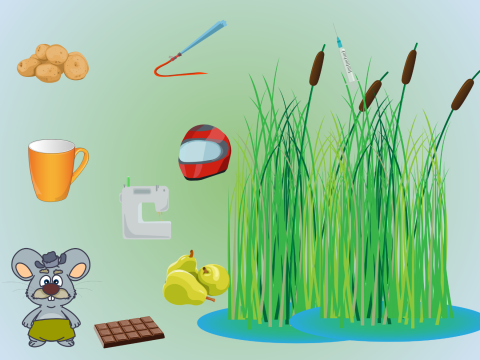 Приложение № 7Игра «Один - много» для автоматизации звука «Ш» в словах и предложениях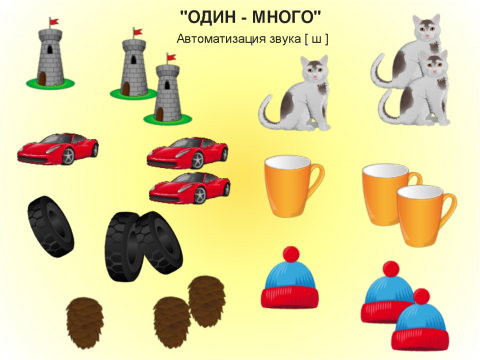 Аннотация для родителей (основная идея доступная для понимания, четко и лаконично формулированная) Ваш ребенок научился произносить звук «Ш»- это замечательно! Часто можно встретить ситуацию, когда ребенок четко произносит звук «Ш», но вместо «шапки» продолжает говорить «сапка». Или в спокойном состоянии произносит слова правильно, а при эмоциональном возбуждении начинает пропускать или заменять звуки. Это значит, что в коре головного мозга условно-рефлекторные связи сформированы не до конца. Для завершения процесса и доведения правильного произношения до автоматизма нужны тренировки, предстоит длинная и кропотливая работа по его автоматизации в словах, предложениях. Ребенку повторять слова и предложения за взрослым скучно, а когда это происходит в игровых ситуациях весело и  интересно. Предложенные игровые упражнения помогут Вашему ребенку совершенствовать умение произносить звук «Ш» в словах и предложениях.Цель КОПСоздание условий для автоматизации звука «Ш» в словах и предложениях.Количество часов КОП.2 занятия по 20 минутМаксимальное количество участников2 человекаПеречень материалов и оборудования для проведения КОП.1.Пособия: «Собери с Машей вещи», «Машины шарики», «Один – много», «Что нашел мышонок», «Змея шипит».2. Мнемотаблицы для анализа артикуляции звука «Ш».3.Бумага, карандаши.Предполагаемые результаты (умения/навыки, созданный продукт)У детей совершенствуется умение опознавать звук «Ш»в словах, происходит автоматизация звука «Ш»в словах и предложениях, дети учатся давать характеристику звуку «Ш», умеют с помощью схем рассказывать о положении органов артикуляции во время произнесения звука «Ш»Список литературы, использованной при подготовке КОП. Сайт «Мерсибо». ЗадачиДеятельность педагогаДеятельность детейПредполагаемый результат Тема: «Закрепляем звук «Ш» с Машей»Тема: «Закрепляем звук «Ш» с Машей»Тема: «Закрепляем звук «Ш» с Машей»Тема: «Закрепляем звук «Ш» с Машей»1.Совершенствовние умения проводить анализ артикуляции звука «Ш» с помощью мнемотаблицы. 2. Создание комплекса условий для автоматизации звука «Ш» в словах и предложениях.3.Совершенствование умения опознавать заданный звук «ш» в словах.1. Показывает мнемотаблицу для анализа артикуляции звука «Ш» и просит рассказать Маше, какое положение занимают органы артикуляции во время произнесения звука «Ш» (приложение № 1)2. Взрослый предлагает детям показать Маше, как они научились произносить звук «Ш», изображая шипение змеи (приложение № 2)3. Предлагает игровую ситуацию «Помоги Маше сложить в шкаф вещи, в названии которых есть звук «Ш», просит помочь девочке выбрать подходящие вещи (приложение № 3).4. Взрослый предлагает игровую ситуацию «Машины шарики», рассказывает, что у Маши много шариков и на них разные рисунки, просит назвать, что нарисовано на шариках (приложение № 4)1. Дети вспоминают и называют, какое правильное положение занимают органы артикуляции во время произнесения звука «Ш».2. Дети многократно произносят звук «Ш», подражая шипению змеи.3. Дети находят и выбирают картинки, в названии которых есть звук «Ш», четко и правильно произносят слова и предложения: «Маша положит в шкаф шапку, шарфик, шорты» и др. 4. Дети рассматривают на картинке шарики и произносят: «На Машином шарике груша.  У Маши шарик с карандашом» и дрЗнают, какое положение нужно придать органам артикуляции, когда произносят звук «Ш».Могут правильно произносить звук «Ш» изолированно, в словах и предложениях.Могут правильно отобрать картинки, в названии которых есть звук «Ш»Тема: «Закрепляем звук «Ш» с мышонком Тишкой»Тема: «Закрепляем звук «Ш» с мышонком Тишкой»Тема: «Закрепляем звук «Ш» с мышонком Тишкой»Тема: «Закрепляем звук «Ш» с мышонком Тишкой»1.Совершенствовние умения проводить анализ артикуляции звука «Ш» с помощью схемы. 2. Создание комплекса условий для автоматизации звука «Ш» в словах и предложениях.3.Совершенствование умения образовывать множественное число существительных.4.Развитие воображения.1. Показывает  схемы для анализа артикуляции звука «Ш» и просит рассказать мышонку Тишке, какое положение занимают органы артикуляции во время произнесения звука «Ш» (приложение № 5)2. Взрослый предлагает детям показать мышонку Тишке, как они научились произносить звук «Ш», изображая шипение змеи (приложение № 2)3. Предлагает игровую ситуацию «Что нашел мышонок Тишка в камышах», рассказывая: «Мышонок гулял и случайно зашел  в камыши, а там нашел много интересных вещей», просит назвать, что он нашел. Просит придумать, что он с ними будет делать (приложение № 6).4.Взрослый рассказывает: «Собрал мышонок найденные вещи в мешок и пришел домой. А в норке у него множество вещей». Предлагает  игровую ситуацию «Один - много». Просит детей назвать, чего много у мышонка Тишки (приложение № 7).5. Взрослый предлагает детям нарисовать подарки для мышонка Тишки, в названии которых есть звук «Ш»1. Дети вспоминают и называют, какое правильное положение занимают органы артикуляции во время произнесения звука «Ш».2. Дети многократно произносят звук «Ш», подражая шипению змеи.3. Дети называют предметы, которые нашел мышонок: «Мышонок нашел в камышах шлем, груш, картошку» и др. Придумывают, что будет делать мышонок с данными вещами.4. Дети называют, что они увидели в норке: «У мышонка Тишки много башен, шишек, шапок» и  др.5. Дети берут бумагу и карандаши и рисуют подарки для мышонка Тишки.Знают, какое положение нужно придать органам артикуляции, когда произносят звук «Ш».Могут правильно произносить звук «Ш» изолированно, в словах и предложениях.Учатся правильно называть предметы во множественном числе.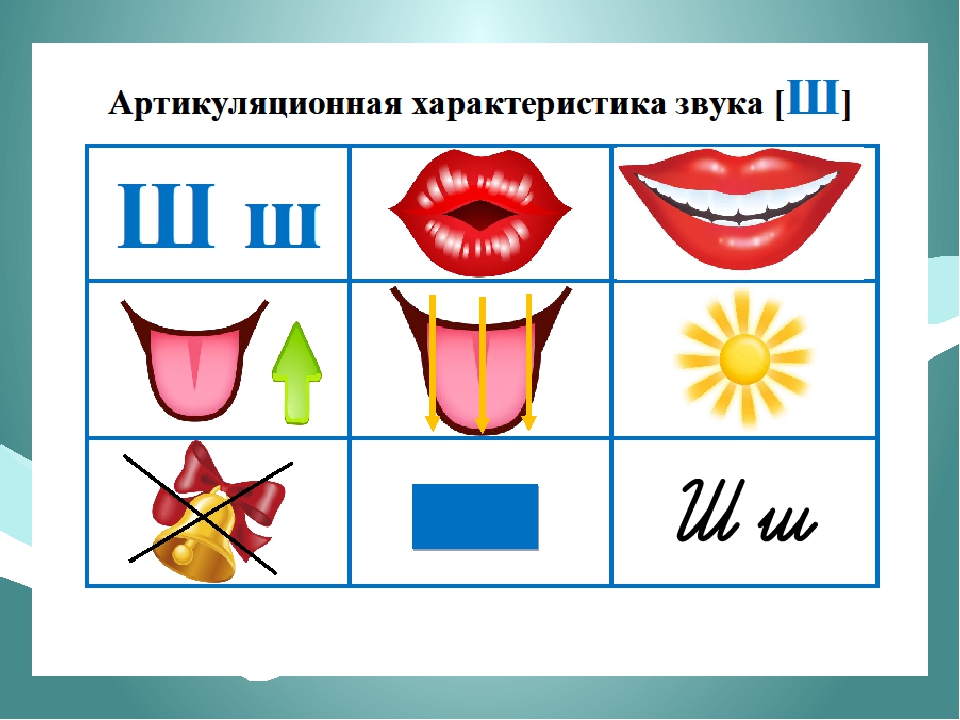 губы округлены и выдвинуты вперёд;зубы сближены;язык в форме «чашечки» поднят вверх к «бугорочкам» за    верхними зубами;боковые края языка прилегают к верхним коренным зубам;воздушная струя теплая, сильная;голосовые связки не работают, звук глухойзвук «Ш» согласный, потому что воздушная струя встречает преграду (зубы, язык)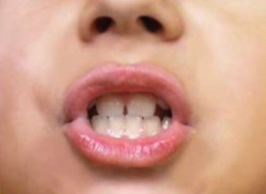 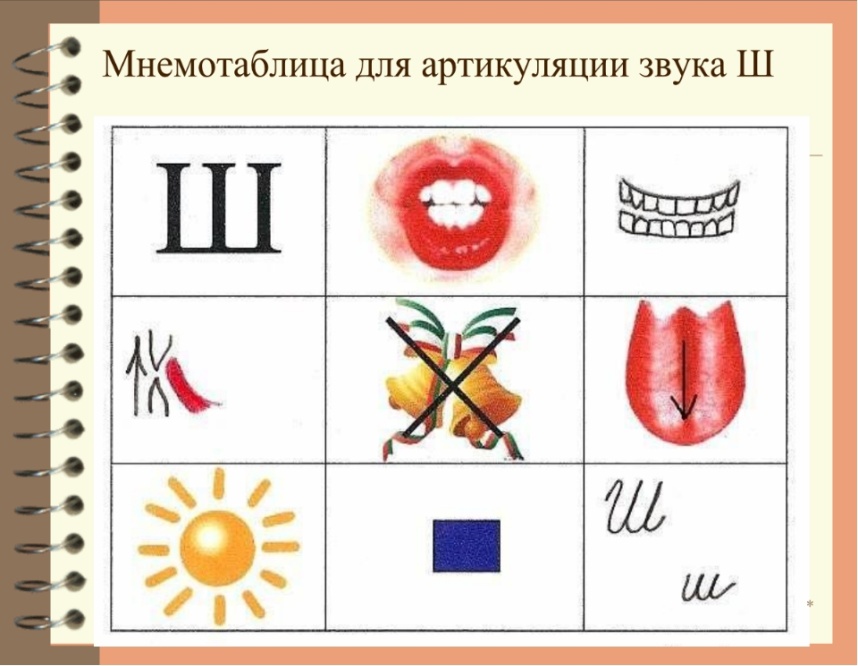 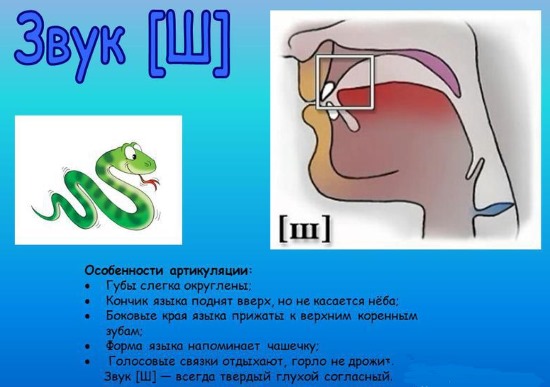 